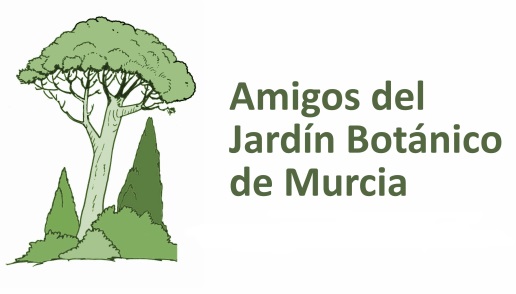 Estimados amigos y amigasOs presentamos la hoja para solicitar la pertenencia a la Asociación de Amigos del Jardín Botánico. Como sabéis es importante tener un registro de socios para poder funcionar y que demos un paso más además de las actividades del parterre. Sería interesante poder tener reuniones y realizar actividades como excursiones o talleres para fomentar el estudio y el disfrute de la botánica así como la defensa de este espacio.Sin otro particular os apuntamos en este espacio los datos que necesitamos. -------------------------------------------------------------------------------------Ficha de solicitud para asociarse:Nombre y apellidos:  DNI con letra:  Dirección de correo electrónico:  Teléfono de contacto:  Correo postal opcional:  Motivos para asociarte:  